Dodatni DL   NADPOMENKE in PODPOMENKE              … kdor želiNa sliki je __________________. To je podpomenka ali nadpomenka (pravilno podčrtaj).Poimenuj družinske člane: ______________________, ______________________, ______________________, ______________________.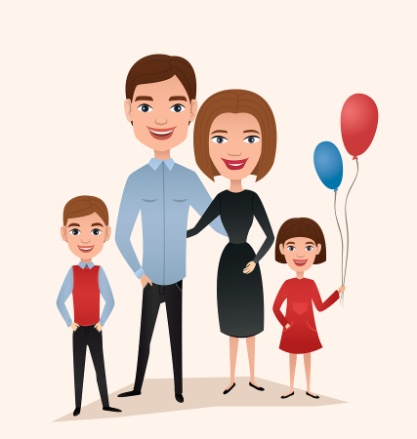 Dobljene besede so podpomenke ali nadpomenke (pravilno podčrtaj).V naslednji nalogi imaš predstavljene  _________________________. To je NADPOMENKA.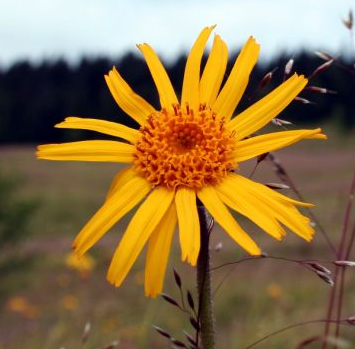 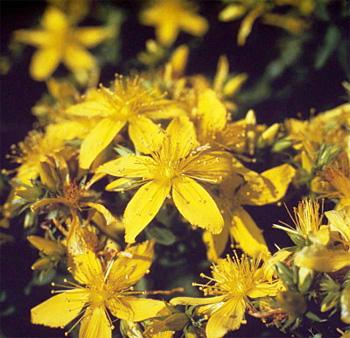 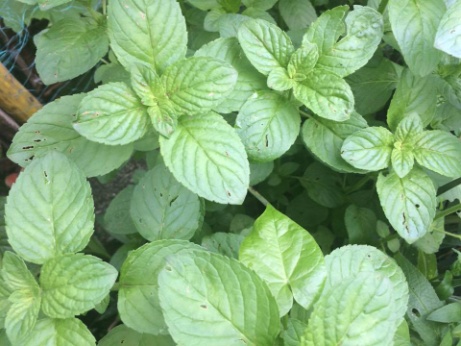           arnika                        šentjanževka                          metaŠe sam napiši kakšno podpomenko._____________________,  _____________________, ____________________.V besedilo vstavi podpomenke za avtomobile: ford, opel, nissanOčka si želi nov avtomobil znamke _____________________.    -  Moj stari avtomobil je _______________________, nov pa _____________________________.                        K posamezni skupini besed zapiši nadpomenko.Slap, reka, potok … ______________________Morje, ocean, jezero … ______________________Bukev, hrast, lipa … _____________________Macesen, bor, jelka … _____________________Japonke, sandali, balerinke … ______________________Škornji, snežki, gležnjarji … ______________________S pomočjo spodnje slike napiši podpomnke in nadpomenke. V kvadratek napiši nadpomenke.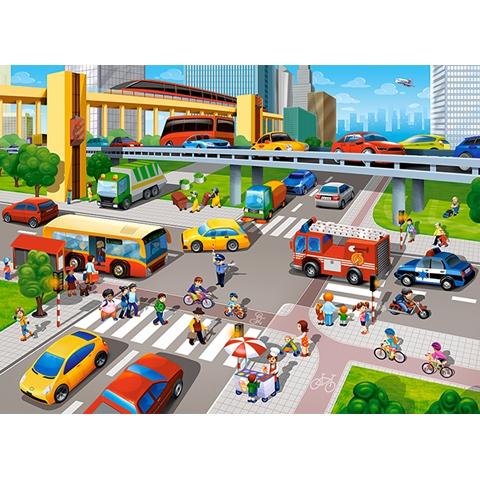 